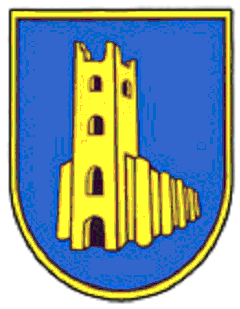 REPUBLIKA HRVATSKA       ŠIBENSKO KNINSKA ŽUPANIJA    OPĆINA KIJEVOBajani 12., 22310 KijevoMB 2631423  OIB 99793768997tel.  022/681-004;  fax: 022/681-610e-mail: opcina-kijevo@si.t-com.hrInternet adresa: www.kijevo.hrJAVNI POZIV KORISNICIMA PRORAČUNA OPĆINE KIJEVO ZA DOSTAVU PRIJAVA ZA FINANCIJSKE POTPORE PROJEKTIMA I PROGRAMIMA ZA 2022. GODINUUPUTE ZA PRIJAVITELJEDatum objave natječaja: 20.travnja 2022.godineRok za dostavu prijava: 20. svibnja 2022.godine1. JAVNI POZIV KORISNICIMA PRORAČUNA OPĆINE KIJEVO ZA DOSTAVU PRIJAVA ZA FINANCIJSKE POTPORE PROJEKTIMA I PROGRAMIMA ZA 2022. GODINU1.1 UVODOpćina Kijevo u okviru općinskog proračuna svake godine izdvaja sredstva za financiranje javnih potreba u zajednici. U pravilu, financijsku potporu primaju one organizacije civilnog društva koje aktivno sudjeluju u kreiranju društvenih zbivanja od kojih korist ima šire građanstvo.Općina je dužna samostalno, a temeljem lokalnih, regionalnih i državnih strateških dokumenata te temeljem procjene stvarnih potreba na terenu, formirati prioritetna područja financiranja te za iste predvidjeti i osigurati ukupna sredstva u proračunu. Nakon donošenja proračuna, raspisuje se javni poziv te su udruge svoje prijave dužne dostaviti na propisanim obrascima. Za ocjenjivanje dostavljenih prijava nadležno je Povjerenstvo koje je Općina dužna formirati. Po završetku postupka dodjele sredstava sa svim udrugama Općina sklapa ugovor o financiranju te se sukladno ugovoru i dostupnim financijskim sredstvima općine isplata i vrši. Izvještavanje udruge provodi sukladno ugovoru. 1.2 CILJEVI POZIVA I PRIORITETI ZA DODJELU SREDSTAVAOpći cilj ovog Poziva je stvaranje poticajnog okružja za širenje društvenih mogućnosti, odnosno za uključivanje čim većeg broja građana u društveno važna događanja sa svrhom stvaranja društvene kohezije i unapređenja kvalitete života.Specifični cilj je jačanje kapaciteta udruga i unapređenje njihovih upravljačkih i organizacijskihkapaciteta kako bi bili samostalni nosioci društvenih zbivanja u zajednici.Ukupno planirana vrijednost poziva je 113.000,00,00 kuna.Najmanji iznos financijskih sredstava koji se može prijaviti i ugovoriti po pojedinom projektu je 1.000,00 kuna, a najveći iznos po pojedinom projektu je 20.000,00 kuna.Prijave se podnose za sljedeća područja:odgoj i obrazovanje, osnaživanje djece i mladih za vlastiti razvoj i aktivno djelovanje u društvu,kultura,tehnička kultura,sport,socijalna skrb,skrb o osobama s invaliditetom,branitelji i stradalnici,umirovljenici i osobe treće životne dobi,zaštita zdravlja,gospodarstvo, zaštita okoliša i prirode, ostala područja djelovanja. 2. PRIJAVITELJI PROGRAMA I PROJEKATA – KORISNICI PRORAČUNA OPĆINE KIJEVOPod korisnicima Proračuna Općine Kijevo podrazumijevaju se organizacije civilnog društva i druge pravne i fizičke osobe, a naročito:kulturne ustanove i udrugesportski klubovi i udruženjahumanitarne udruge i udruženja s područja socijalne skrbiudruge s područja zdravstva i zaštite životinjavjerske organizacijeorganizacije tehničke kulture, udruge građanaostale udruge koje djeluju na području Općine Kijevo ili je djelovanje od osobitog  interesa za Općinu Kijevo.3. UVJETI ZA PRIJAVU NA JAVNI POZIVUvjeti Javnog poziva za prijavu programa i projekata su:su upisani u Registar udruga ili drugi odgovarajući registar;su upisani u Registar neprofitnih organizacija i vode transparentno financijsko poslovanje u skladu s propisima o računovodstvu neprofitnih organizacija;su registrirani kao udruge, zaklade, privatne ustanove, vjerske zajednice ili druge pravne osobe čija temeljna svrha nije stjecanje dobiti (organizacije civilnoga društva);su svoj statut (ili drugi temeljni akt) uskladili s odredbama zakona na temelju kojeg je organizacija osnovana, a osoba ovlaštena za zastupanje (i potpis ugovora o financiranju) je u mandatu;su se svojim statutom (ili drugim temeljim aktom) opredijelile za obavljanje djelatnosti i aktivnosti koje su predmet financiranja i kojima promiču uvjerenja i ciljeve koji nisu u suprotnosti s Ustavom i zakonom; program/projekt, inicijativa ili druga aktivnost koju prijave na javni natječaj Općine, bude ocijenjen kao značajan (kvalitetan, inovativan i koristan) za razvoj civilnoga društva i zadovoljenje javnih potreba Općine definiranih razvojnim i strateškim dokumentima, odnosno uvjetima svakog pojedinog natječaja;su uredno ispunili obveze iz svih prethodno sklopljenih ugovora o financiranju iz proračuna Općine i drugih javnih izvora; nemaju dugovanja s osnove plaćanja doprinosa za mirovinsko i zdravstveno osiguranje i plaćanje poreza te drugih davanja prema državnom proračunu i proračunu Općine te trgovačkim društvima u vlasništvu Općine; se protiv korisnika odnosno osobe ovlaštene za zastupanje i voditelja programa/projekta ne vodi kazneni postupak i nije pravomoćno osuđen za prekršaje ili kaznena djela definirana Uredbom; općim aktom imaju uspostavljen model dobrog financijskog upravljanja i kontrola te način sprečavanja sukoba interesa pri raspolaganju javnim sredstvima; imaju utvrđen način javnog objavljivanja programskog i financijskog izvješća o radu za proteklu godinu (mrežne stranice udruge ili drugi prikladan način); imaju zadovoljavajuće organizacijske kapacitete i ljudske resurse za provedbu programa ili projekta, programa javnih potreba, javnih ovlasti, odnosno pružanje socijalnih usluga; imaju definirane alternativne izvore financiranja (sustav prikupljanja članarina, donacije, sponzorstva, gospodarske djelatnosti i dr.) te uredno predaju sva izvješća Općine i drugim nadležnim institucijama. 4. SADRŽAJ PRIJAVLJENIH PROJEKATA I PROGRAMAPri odabiru projekata i programa koji će se financirati prednost će imati projekti i programi koji će svojim sadržajem poticati:afirmaciju svih oblika izvaninstitucionalnog odgoja i obrazovanja djece, mladih i odraslih osoba:primjena sustava osiguranja kvalitete djelovanja u neprofitnim organizacijama uključenost volonterskog rada, posebice mladih, koji na taj način stječu znanja i vještine potrebne za uključivanje na tržište rada i aktivno sudjelovanje u demokratskom društvu umrežavanje i povezivanje sa srodnim udrugama, ostvarivanje međusektorskog partnerstva udruga s predstavnicima javnog i poslovnog sektora u svrhu jačanja potencijala za razvoj lokalne zajednice i dr. 5. SADRŽAJ PRIJAVE NA JAVNI POZIVObvezni dijelovi prijave su:1. ispunjen, potpisan i ovjeren Obrazac za opis Programa ili projekta ;2. ispunjen, potpisan i ovjeren Obrazac proračuna Programa ili projekta3. Popis priloga koji se prilažu prijavi 5.2. Neobavezni dio prijave:1. materijali o prezentaciji rada udruge i druge pravne i fizičke osobe – isječci iz novina, brošure, publikacije i slično. 6. NAČIN PRIJAVEPrijava programa ili projekta mora sadržavati svu dokumentaciju iz točke 5. ovog Javnog poziva. Udruge i druge pravne i fizičke osobe svoje programe ili projekte moraju prijaviti na propisanim obrascima popunjenim na računalu ili ručno neizbrisivom tintom. Udruge i druge pravne i fizičke osobe moraju odgovoriti na sva pitanja iz obrasca za prijavu programa ili projekta. Obrazac za prijavu može se dobiti:na internetskoj stranici Općine Kijevo www.kijevo.hr iliu Jedinstvenom upravnom odjelu Općine Kijevo. Sva pitanja u vezi s Javnim pozivom mogu se tijekom njegova trajanja postaviti isključivo na e-mail: opcina-kijevo@si.t-com.hr  najkasnije 10 dana prije isteka roka za predaju prijava na Javni poziv.7. ROK I MJESTO PODNOŠENJA PRIJAVERok za podnošenje prijava je najmanje 30 dana od dana objave ovog Javnog poziva, zaključno s 20. svibnja 2022. godine.  Prijavu na Javni poziv treba dostaviti putem pošte ili osobno u zatvorenoj omotnici s naznakom „PRIJAVA NA JAVNI POZIV ZA 2022“ na adresu:Općina KijevoBajani 12.22310 Kijevoili skeniranu prijavnicu na e-mail adresu: opcina-kijevo@si.t-com.hr.  8. PRIJAVE KOJE SE NEĆE RAZMATRATINeće se razmatrati prijave programa i projekta organizacija civilnog društva:koje nisu predale financijska izvješća o sredstvima utrošenim u 2020.  i/ili 2021. godini;koje imaju dugove s naslova javnih davanja;za programe čije je financiranje u potpunosti zatvoreno iz drugih izvora financiranja (Državni proračun, proračuni jedinica lokalne i područne (regionalne) samouprave ili iz drugih izvora);koje nemaju osigurane druge izvore financiranja, odnosno koje novčana sredstva u 100 postotnom iznosu traže od Općine Kijevo;koja je dostavljena nakon roka za podnošenje prijave;koja ne zadovoljava uvjete iz točke 3. ovog Javnog poziva; – koja u Obrascu za prijavu programa ili projekta ne sadrži odgovore na sva pitanja.Koje nisu uz prijavu  predočile sve obvezne dijelove prijave iz točke 5. Ovog javnog poziva.9. ODABIR I NAČIN PROCJENE PROGRAMA ILI PROJEKTAPostupak ispravnosti kontrole pristiglih prijava, valorizacije i predlaganja provodi nadležno stručno povjerenstvo Općine Kijevo. O dodjeli i visini financijske potpore odlučuje načelnik na temelju prijedloga nadležnog stručnog povjerenstva Općine Kijevo.Kriteriji za odabir programa ili projekta su:kvaliteta i sadržajna inovativnost ponuđenog programa ili projekta;kvaliteta dosadašnjeg rada, uspjesi i iskustvo u provođenju programa ili projekta udruge i druge pravne i fizičke osobe;neposredna društvena korist za lokalnu zajednicu te doprinos razvoju civilnog društva;trajan i sustavan utjecaj na korisnike programa ili projekta;održivost programa ili projekta; – jasno naveden postupak praćenja evaluacije programa ili projekta;udio volonterskog rada;organizacijski i ljudski kapaciteti za provedbu programa ili projekta;realan odnos troškova i očekivanih rezultata programa ili projekta.Prednost u ostvarivanju financijske potpore imaju programi ili projekti:koji se odvijaju na području Općine Kijevo , ili su od interesa za Općinu Kijevokoji su do sada kontinuirano financirani i uspješno provedeni, iznimno u 2021. godini zbog  epidemiološke situacije, koji trajno, sustavno i intenzivno utječu na korisnika,koje podnositelji programa ili projekta provode u suradnji sa srodnim udrugama i drugim pravnim i fizičkim osobama, 10. ROK I NAČIN OBJAVE REZULTATA JAVNOG POZIVARezultati Javnog poziva bit će objavljeni na internetskoj stranici Općine Kijevo www.kijevo.hr. u roku od petnaest dana od dana donošenja odluke o dodjeli financijskih potpora i visini financijske potpore.11. PRAVO PRIGOVORAUdrugama kojima nisu odobrena financijska sredstva, može se na njihov zahtjev u roku od osam dana od dana primitka pisane obavijesti o  rezultatima natječaja omogućiti uvid u zbirnu ocjenu njihovog programa ili projekta uz pravo Općine da zaštiti tajnost podataka o osobama koje su ocjenjivale program ili projekt. Općina će udrugama koje su nezadovoljne odlukom o dodjeli financijskih sredstava omogućiti pravo na prigovor, što će jasno biti naznačeno i u samom tekstu natječaja. 	Prigovor se može podnijeti isključivo na natječajni postupak te eventualno bodovanje nekog kriterija s 0 ili manjim brojem bodova, ukoliko udruga smatra da je u prijavi dostavila dovoljno argumenata za drugačije bodovanje. 	Prigovor se ne može podnijeti na odluku o neodobravanju sredstava ili visinu dodijeljenih sredstava. 	Prigovori se podnose Jedinstvenom upravnom odjelu Općine u pisanom obliku, u roku od osam dana od dana dostave pisane obavijesti o rezultatima natječaja, a odluku po prigovoru, uzimajući u obzir sve činjenice donosi Načelnica, na temelju prethodnog mišljenja posebnog povjerenstva.	Povjerenstvo za rješavanje prigovora sastoji se od 3 člana.Članovi Povjerenstva ne smiju biti u sukobu interesa o čemu moraju potpisati posebnu izjavu.Rok za donošenje odluke po prigovoru je osam dana od dana primitka prigovora.Postupak dodjele financijskih sredstava udrugama je akt poslovanja i ne vodi se kao upravni postupak te se na postupak prigovora ne primjenjuju odredbe o žalbi kao pravnom lijeku u upravnom postupku, nego se postupak utvrđuje ovim Pravilnikom.Temeljem odluke Načelnika po prigovoru odluka o dodjeli financijskih sredstava  je konačna.12. POTPISIVANJE UGOVORASa svim udrugama i prihvatljivim prijaviteljima uključujući i udruge iz čl. 13. ovog Pravilnika kojima su odobrena financijska sredstva, Općina će potpisati ugovor o financiranju programa ili projekata najkasnije 30 dana od dana donošenja odluke o financiranju.Postupak ugovaranja, opći uvjeti koji se odnose na ugovore o dodjeli financijskih sredstava udrugama iz javnih izvora za program ili projekt te posebni dio ugovora urediti će se temeljem odredbi Uredbe i drugih pozitivnih propisa Republike Hrvatske i Općine. U slučaju da je odobreno samo djelomično financiranje programa ili projekta, nadležni upravni odjel Općine ima obvezu prethodno pregovarati o stavkama proračuna programa ili projekta i aktivnostima u opisnom dijelu programa ili projekta koje treba izmijeniti, koji postupak je potrebno  okončati prije potpisivanja ugovora. Tako izmijenjeni obrasci prijave postaju sastavni dio ugovora.Temeljem sklopljenih ugovora jedinstveni upravni odjel vrši isplatu potpore na račun Korisnika u rokovima utvrđenim Ugovorom.Ako ovlaštena osoba udruge i druge pravne i fizičke osobe ne pristupi potpisivanju Ugovora, a svoj nedolazak ne opravda u roku od pet dana od primanja poziva, smatrat će se da je udruga i druga pravna i fizička osoba odustala od ostvarivanja potpore.13. OBAVIJEST O OBJAVI NATJEČAJAJavni poziv, objavljuje se na internetskoj stranici Općine Kijevo www.kijevo.hr te na oglasnoj ploči općine.14. POPIS NATJEČAJNE DOKUMENTACIJESljedeća natječajna dokumentacija dostupna je na web stranici www.kijevo.hr Pravilniku o financiranju javnih potreba Općine Kijevo od 19.02.2021. TEKST JAVNOG POZIVA UPUTE ZA PRIJAVITELJE OBRASCI:Obrazac za opisni izvještaj projektaObrazac za prijavu na javni poziv korisnicima proračunaPopis priloga koji se prilažu prijavi